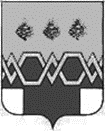 ДУМАМ А К С А Т И Х И Н С К О Г ОМ У Н И Ц И П А Л Ь Н О Г О  О К Р У Г АТ В Е Р С К О Й  О Б Л А С Т ИР Е Ш Е Н И ЕОт 28.04.2023 года                                                                                                              № 104Об утверждении Положения о порядке перечисления муниципальными унитарнымипредприятиями Максатихинского муниципального округа Тверской области в бюджет Максатихинского муниципального округа Тверской области части прибыли муниципальных унитарныхпредприятий, остающейся после уплаты налогови иных обязательных платежейВ соответствии со статьями 42, 62 Бюджетного кодекса Российской Федерации, статьей 295 Гражданского кодекса Российской Федерации, пунктом 2 статьи 17 Федерального закона от 14 ноября 2002 года N 161-ФЗ "О государственных и муниципальных унитарных предприятиях,ДУМА МАКСАТИХИНСКОГОМУНИЦИПАЛЬНОГО ОКРУГА РЕШИЛА:1. Утвердить Положение о порядке перечисления в бюджет Максатихинского муниципального округа Тверской области части прибыли муниципальных унитарных предприятий Максатихинского муниципального округа Тверской области, остающейся после уплаты налогов и иных обязательных платежей (прилагается).2. Признать утратившим силу решение Собрания депутатов Максатихинского района Тверской области от 30.07.2010 года № 127 "Об утверждении Положения «О порядке перечисления муниципальными унитарными предприятиями в бюджет муниципального образования " Максатихинский район" части прибыли, остающейся после уплаты налогов и иных обязательных платежей".3. Признать утратившим силу решение Совета депутатов Городского поселения поселок Максатиха от 27.01.2012 года№ 4 "Об утверждении Положения «О порядке перечисления муниципальными унитарными предприятиями в бюджет муниципального образования "Городское поселение поселок Максатиха" части прибыли, остающейся после уплаты налогов и иных обязательных платежей".4. Опубликовать настоящее решение в газете "Вести Максатихи" и разместить на официальном сайте администрации Максатихинского муниципального округа Тверской области в информационно-телекоммуникационной сети Интернет.5. Настоящее решение вступает в силу со дня его подписания.6. Контроль за выполнением настоящего решения возложить на заместителя главы администрации, председателя Комитета по управлению имуществом и земельным отношениям администрации Максатихинского муниципального округа Тверской области.Глава Максатихинского муниципального округа Тверской области                                                                                                     М.В. ХовановПредседатель ДумыМаксатихинского муниципального округа                                                             Н.А. КошкаровПриложениек решению Думы Максатихинского муниципального округа Тверской областиот 28.04.2023 г. № 104ПОЛОЖЕНИЕо порядке перечисления муниципальными унитарнымипредприятиями Максатихинского муниципального округа Тверской области в бюджет Максатихинского муниципального округа Тверской области части прибыли муниципальных унитарных предприятий, остающейся после уплаты налогов и иныхобязательных платежейОбщие положения1. Настоящее Положение о порядке перечисления в бюджет Максатихинского муниципального округа Тверской области (далее - бюджет) части прибыли муниципальных унитарных предприятий Максатихинского муниципального округа Тверской области, остающейся после уплаты налогов и иных обязательных платежей (далее - Положение), разработано в целях повышения эффективности использования муниципального имущества и обеспечения поступления в бюджет части прибыли муниципальных унитарных предприятий, в соответствии с Бюджетным кодексом Российской Федерации, Федеральным законом Российской Федерации от 06.10.2003 № 131-ФЗ «Об общих принципах организации местного самоуправления в Российской Федерации», статьей 17 Федерального закона Российской Федерации от 14.11.2002 № 161-ФЗ «О государственных и муниципальных унитарных предприятиях».2. Положение устанавливает порядок определения размера и срок перечисления муниципальными унитарными предприятиями Максатихинского муниципального округа Тверской области в бюджет прибыли, остающейся после уплаты налогов и иных обязательных платежей.3. Главным администратором доходов местного бюджета от поступлений части прибыли муниципальных унитарных предприятий, остающейся после уплаты налогов и иных обязательных платежей, в бюджет Максатихинского муниципального округа Тверской области является Комитет по управлению имуществом и земельным отношениям Администрации Максатихинского муниципального округа Тверской области (далее – Комитет).Порядок исчисления и определения размера части прибыли1. Норматив отчислений части прибыли муниципальных унитарных предприятий Максатихинского муниципального округа Тверской области, остающейся после уплаты налогов и иных обязательных платежей в бюджет Максатихинского муниципального округа Тверской области устанавливается в размере: - 15 процентов от объема чистой прибыли отчетного периода муниципальных унитарных предприятий жилищно-коммунального хозяйства;- 20 процентов от объема чистой прибыли отчетного периода прочих муниципальных унитарных предприятий.2. Муниципальные унитарные предприятия самостоятельно осуществляют расчет сумм части прибыли, подлежащих перечислению в бюджет, по итогам финансово-хозяйственной деятельности, за отчетный период исходя из размера чистой прибыли на основании данных бухгалтерской отчетности («Отчет о финансовых результатах»).3. Расчет по исчислению суммы платежа представляется муниципальным предприятием в Комитет не позднее 1 апреля года, следующего за отчетным, по форме согласно приложению к настоящему Положению с приложением бухгалтерской отчетности (с отметкой налогового органа).Срок и порядок перечисления части прибыли предприятием1.Перечисление части прибыли в бюджет Максатихинского муниципального округа Тверской области производится муниципальными унитарными предприятиями Максатихинского муниципального округа Тверской области ежегодно не позднее 1 мая года, следующего за отчетным.При оформлении платежного поручения в назначении платежа указывается период, за который производится оплата. Копия платежного поручения предоставляется в Комитет в течении 14 дней после произведения оплаты.Ответственность и контроль1. Учет и контроль за полнотой и своевременностью перечисления части прибыли в бюджет Максатихинского муниципального округа Тверской области осуществляет Комитет.2. Руководители муниципальных унитарных предприятий несут персональную ответственность за достоверность данных о результатах финансово-хозяйственной деятельности, правильность исчисления, своевременное перечисление части прибыли предприятием в бюджет Максатихинского муниципального округа Тверской области.3. За нарушение сроков перечисления платежа применяются финансовые санкции в виде взыскания пени.4. Пени начисляются за каждый день просрочки перечисления платежа, начиная со следующего дня после установленного срока уплаты, по день фактического расчета включительно в размере 0,5 % от суммы просроченного платежа.Приложениек порядку перечисления муниципальными унитарными предприятиями Максатихинского муниципального округа Тверской области в бюджет Максатихинского муниципального  округа Тверской области части прибыли муниципальных унитарных предприятий, остающейся после уплаты налогов и иныхобязательных платежейФорма расчета платежа из прибыли муниципальных унитарныхпредприятий, остающейся после уплаты налогов и иныхобязательных платежей______________________________________________ за 20__ год(наименование предприятия)Руководитель предприятия   __________   _______________________                                                  (подпись)      (расшифровка подписи)Главный бухгалтер                __________   _______________________                                                  (подпись)      (расшифровка подписи)N п/пПоказателиСумма платежа по данным плательщика, руб.Сумма платежа по данным контролирующего органа, руб.1Задолженность на 01.01.20__ г.в т. ч. - платеж- пени2Чистая прибыль отчетного периода по данным бухгалтерского учета (строка 190 формы N 2 "Отчет о прибылях и убытках")3Ставка платежа, %4Подлежит уплате за отчетный период (стр. 2 x стр. 3)5Начислено по результатам проверок6Уплачено за текущий период7Задолженность на 01.01.20__ г.в т. ч. - платеж- пени